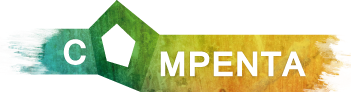 Samenvatting monitoring- en evaluatieonderzoek CemK Drenthe 2016In het schooljaar 2015-2016 deden 275 Drentse basisscholen mee aan Cultuureducatie met Kwaliteit. De regeling, in 2012 geïntroduceerd door het Ministerie van Onderwijs, Cultuur en Wetenschappen om de kwaliteit van cultuureducatie in het primair onderwijs te verbeteren, is in de provincie Drenthe ondergebracht bij de stichting Compenta, bestaande uit de kunstinstellingen De Kunstbeweging, ICO, Scala en de provinciale steunfunctie-instelling K&C. Scholen konden bij Compenta geld aanvragen om hun cultuuronderwijs te ontwikkelen. De door Compenta uitgewerkte ambitiescenario’s bieden ontwikkelperspectieven van ‘niet geborgd’ (scenario 1) tot sterk geïntegreerd en breed gedragen cultuuronderwijs (scenario 4).Compenta wil graag weten welke stappen de scholen het afgelopen jaar hebben gezet in de ontwikkeling van hun cultuuronderwijs, welke knelpunten ze ervaren en in hoeverre ze hun geambieerde scenario hebben bereikt. De Rijksuniversiteit Groningen, vakgroep Cultuur en Cognitie, heeft dit, net als in de voorgaande jaren, met behulp van het evaluatie-instrument EVI onderzocht. In dit verslag vindt u een samenvatting van de resultaten. Voor het uitgebreide onderzoeksrapport verwijzen wij u naar onze website (www.compenta.nl). Daar vindt u ook het Compenta Journaal, waarmee wij de opbrengsten van de regeling in beeld hebben gebracht.Resultaten: deskundigheidVan de deelnemende scholen beschikt 89% over een ICC-er. Deze scholen zijn tevreden over de deskundigheid van de cultuurcoördinator, maar zien wel graag dat de expertise van het team vergroot wordt:“Op dit moment is er een geschoolde ICC-er binnen de school. Dat is eigenlijk te weinig. Het zou beter zijn als er meer leerkrachten op de hoogte zouden zijn van de gang van zaken rond cultuuronderwijs.”De meeste van deze scholen willen hun deskundigheid op het gebied van cultuuronderwijs dan ook verder ontwikkelen, en dan met name de vakinhoudelijke expertise op het gebied van muziek, drama, dans, beeldend, media en literatuur. 20 van de 266 deelnemende scholen beschikken niet over een ICC-er (8%). De meerderheid van deze scholen wil zich verder ontwikkelen door een ICC-er op te leiden. 3% van de scholen laat op dit moment een ICC-er opleiden.Net als in 2015 bevinden de meeste scholen zich in scenario 2, waarbij er een opgeleide ICC-er in het team werkzaam is. Het aantal scholen in scenario 1 is echter afgenomen en steeds meer scholen bevinden zich in scenario 2, 3 of 4, waarbij de deskundigheid steeds meer gedeeld wordt in het team. De Drentse basisscholen hebben een gemiddeld scenario van 2.3 bereikt. In 2015 werd gemiddeld scenario 2 behaald.Resultaten: visieDe meerderheid van de deelnemende scholen (88%) heeft een visie op cultuuronderwijs omschreven. De meeste doelstellingen die zij noemen zijn algemeen (63%), maar het aantal scholen met schoolspecifieke doelstellingen is dit jaar gegroeid. Dergelijke specifieke doelstellingen helpen om concrete keuzes voor het cultuuronderwijs te maken, aansluitend op de kenmerken van de school, de leerlingen en de culturele omgeving. 31 scholen hebben geen visie op cultuuronderwijs (12%); deze groep is afgenomen ten opzichte van 2015. Net als in 2015 bevinden ook dit jaar de meeste scholen zich wat visie betreft in scenario 2, gevolgd door scenario 3. De scenario’s liggen qua aantallen echter dichter bij elkaar en ook het aantal scholen in scenario 4 (visie geïntegreerd in schoolplan) is gestegen, waar het aantal in scenario 1 (geen visie) is afgenomen. “Jaarlijks worden het Cultuureducatieplan en de visie in het team besproken en waar nodig bijgesteld. Dit plan is geformuleerd n.a.v. de ICC-cursus die onze ICC-ers hebben gevolgd en is door de cursusleiding, onze directie en het team en het schoolbestuur beoordeeld en goed bevonden.”Resultaten: doorlopende leerlijnDe meerderheid van de scholen geeft aan dat er sprake is van samenhang in het cultuuronderwijs, bijvoorbeeld dankzij het gebruik van methodes of door thematisch te werken. Het valt op dat het cultuuronderwijs vaker gekoppeld wordt aan andere vakken. 60 scholen (23%) geven aan een doorlopende leerlijn te hebben. De meerderheid van deze scholen is tevreden.“De thema's staan vast, de boeken/materialen zijn aanwezig. De leerkracht weet wat er van hem/haar verwacht wordt. Er is een dossier waarin mogelijke gasten binnen een thema kunnen worden uitgenodigd. Er is een ICC-er die de doorgaande lijn bewaakt en regelmatig thema/cultuur vergaderingen belegt.”152 scholen (57%) geven aan dat er sprake is van samenhang, maar hebben geen vastgelegde doorlopende leerlijn. De meerderheid van deze scholen wil zich op dit vlak verder ontwikkelen.“Een aandachtspunt voor het komende jaar is het in kaart brengen van activiteiten/excursies waarvan het team vindt dat de leerlingen deze moeten hebben gedaan. Deze zijn inmiddels in kaart gebracht maar zijn niet uitgezet in de tijd. De lessen beeldende vorming en muziek zijn nu vaak losse lessen. Er is geen doorgaande leerlijn voor de verschillende groepen. De doorgaande lijn voor de verschillende disciplines is een aandachtspunt voor het komende schooljaar.”27 scholen geven aan niet of nauwelijks samenhang aan te brengen in hun cultuuronderwijs. Dit is 10% van alle deelnemende scholen; ten opzichte van 2015 is dit een afname, want toen had 21% van de scholen geen samenhang in het cultuuronderwijs aangebracht. De meeste van deze scholen zijn ontevreden en willen zich verder ontwikkelen (93%).In 2016 bevinden de meeste scholen zich wat betreft de doorlopende leerlijn in scenario 2 (enigszins samenhangend cultuuronderwijs). Er bevinden zich dit jaar meer scholen in scenario 3 en 4, waarbij er horizontale en verticale leerlijnen in het cultuuronderwijs worden aangebracht, terwijl het aantal scholen in scenario 1 (geen samenhang) is afgenomen. De Drentse scholen bevinden zich wat dit onderdeel betreft gemiddeld in scenario 2.2. In 2015 bevonden de scholen zich gemiddeld in scenario 1.9. Resultaten: relatie met het netwerkDe meerderheid van de scholen (87%) is tevreden over haar relaties met het culturele netwerk, waar culturele aanbieders, kunstencentra, steuninstellingen en andere scholen/ICC-ers deel van uitmaken. Ten opzichte van 2015 participeren meer scholen in een netwerk van ICC-ers.	Dit jaar hebben 70 scholen samen met een culturele aanbieder een cultuureducatief product op maat ontwikkeld (regeling Productontwikkeling). Dit aantal verschilt niet veel van de voorgaande jaren. Van de scholen die aan productontwikkeling hebben gedaan is de meerderheid tevreden (80%): “De leerlingen waren enthousiast en kwamen in aanraking met materialen die normaal niet of nauwelijks gebruikt werden. De groepsleerkrachten werden enthousiast en kregen zelf ook meer deskundigheid over bepaalde materialen en technieken. Ook volgend jaar willen wij hiermee verder gaan, maar dan op het gebied van drama /dans en muziek.”Net als in 2015 bevinden ook dit jaar de meeste scholen zich wat ‘relaties met het netwerk’ betreft in scenario 2 (verbonden met het netwerk). Echter, net als bij de andere onderdelen bevinden zich minder scholen in scenario 1 (geen/nauwelijks relaties) en juist meer in de scenario’s 3 en 4 (een actieve en trekkende rol in het netwerk). Gemiddeld bevinden de Drentse scholen zich in scenario 2.3. Vorig jaar was gemiddeld scenario 1.9 behaald. ConclusieEr is sprake van een positieve ontwikkeling van het cultuuronderwijs op de scholen. Gemiddeld streven de scholen ernaar om in 2017 scenario 2.5 te bereiken. Dit schooljaar is scenario 2.3 gemiddeld (provinciaal, over alle vier onderdelen) behaald. Gemiddeld laten de scholen uit de provincie Drenthe op alle onderdelen ontwikkeling zien ten opzichte van 2015. Ook dit jaar wordt ‘deskundigheid’ als opbrengst het vaakst genoemd door de scholen, gevolgd door ‘relaties/netwerk’. De meerderheid van de scholen is tevreden over de opbrengsten van Cultuureducatie met Kwaliteit tot dusver.“Door bewustwording hebben we een steeds beter beeld van (on)mogelijkheden en leerlijnen. Het team raakt enthousiast, heeft ook zin in de afgesproken teambijeenkomsten rondom de leerlijn beeldend, die we samen met een andere school gaan volgen.”Opvallende ontwikkelingen zijn dat scholen er vaker voor kiezen om cultuuronderwijs te verbinden aan andere vakken (horizontale samenhang door thematisch werken), waardoor de positie van cultuuronderwijs in het curriculum sterker lijkt te worden. Verder is er een duidelijke behoefte te zien aan teambrede deskundigheid, bijvoorbeeld op het gebied van muziek of theater. Dit is in lijn met de toenemende beweging richting scenario 3 en 4, waarbij schoolbreed horizontale en/of verticale leerlijnen ingevoerd worden. Een andere opvallende uitkomst is dat scholen steeds meer samenwerken binnen ICC-netwerken en ook sterker de regie over die netwerken nemen. Productontwikkeling blijft achter, terwijl de scholen die daaraan deelnemen vaak erg enthousiast zijn. Dit biedt kansen voor het komende schooljaar en de voortzetting van CMK tot en met 2020.Compenta, september 2016Met dank aan Annouck van Zutphen, Rijksuniversiteit Groningen